№44(481)			 		   	                       18 июня 2015 г.Официальное издание органов местного самоуправленияШапкинского сельсовета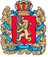 ШАПКИНСКИЙ СЕЛЬСКИЙ СОВЕТ ДЕПУТАТОВЕНИСЕЙСКОГО РАЙОНА                                                      КРАСНОЯРСКОГО КРАЯ                              __________________________________________________________________________РЕШЕНИЕ18.06.2015 г.		                   п. Шапкино	            	               № 58-264рО назначении даты выборов  депутатов  Шапкинского сельского Совета депутатовЕнисейского района Красноярского края В соответствии со статьёй 10 Федерального закона от 12.06.2002 №67-Ф3 «Об основных гарантиях избирательных прав и права на участие в референдуме граждан Российской Федерации», со статьёй 3 Закона Красноярского края от 02.10.2003 № 8-1411 «О выборах в органы местного самоуправления в Красноярском крае», со статьями 30, 39  Устава Шапкинского сельсовета Енисейского района, Шапкинский  сельский Совет депутатов РЕШИЛ:1. Назначить выборы депутатов Шапкинского сельского Совета Енисейского района Красноярского края на 13 сентября 2015 года.2. О назначении даты выборов депутатов Шапкинского сельского Совета Енисейского района Красноярского края уведомить Избирательную комиссию Красноярского края.3. Финансирование расходов по выборам провести за счет средств бюджета муниципального образования Шапкинского сельсовета Енисейского района Красноярского края.4. Опубликовать (обнародовать) настоящее решение не позднее чем через пять дней после принятия. 5. Контроль над исполнением настоящего решения возложить на контрольно-правовую комиссию. 6. Настоящее решение вступает в силу после его официального опубликования (обнародования) в газете Шапкинский вестник.Глава сельсовета – ПредседательШапкинского сельского Совета депутатов                                        Л.И. ЗагитоваОтпечатано в администрации Шапкинского сельсовета на персональном компьютере по адресу: Россия, Красноярский край, Енисейский район, п. Шапкино, ул. Центральная, 26, тел. 70-285 Распространяется бесплатно. Тираж 10 экз.